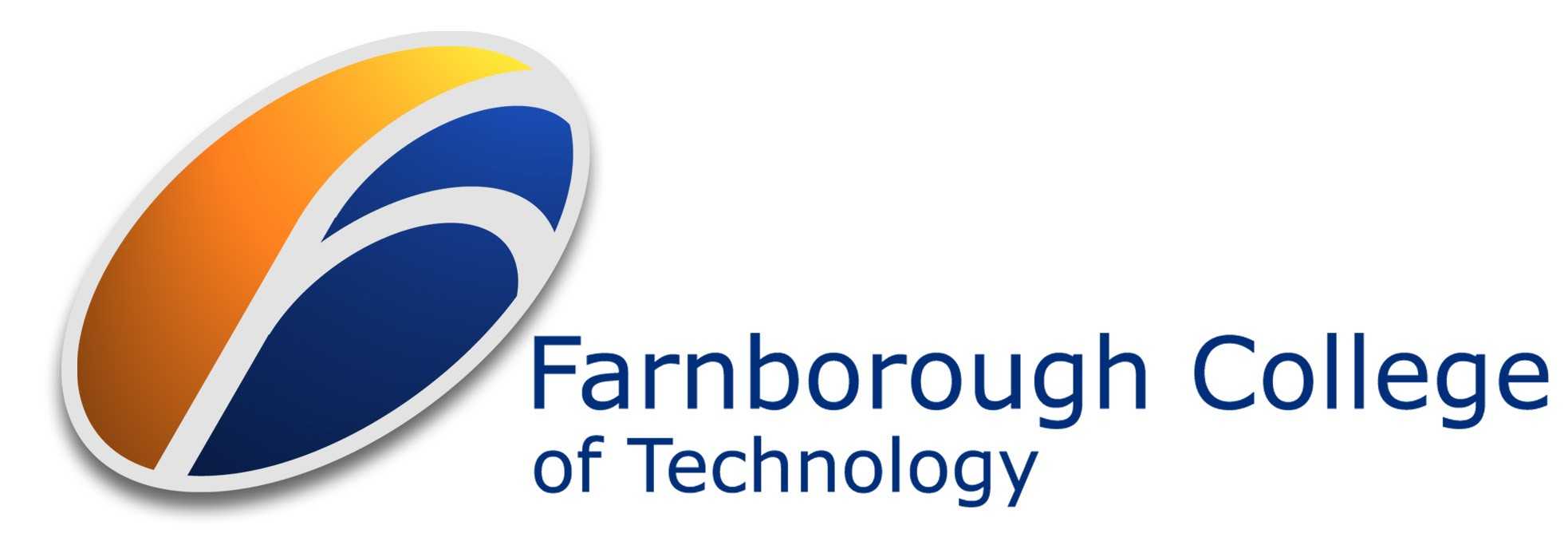 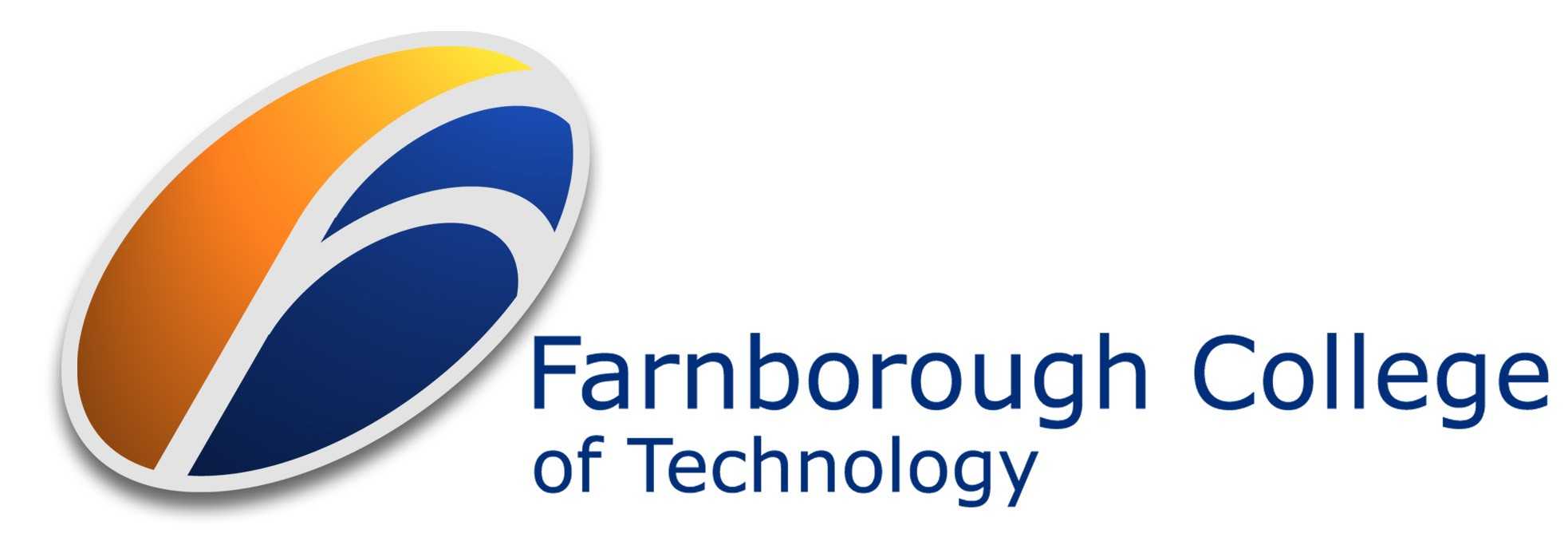 FARNBOROUGH COLLEGE OF TECHNOLOGYJOB DESCRIPTION1.	JOB TITLE:			LecturerRESPONSIBLE TO:	Programme Manager / Vice PrincipalFACULTY/SECTION:	Sport and Public ServicesLOCATION:			Boundary Road, FarnboroughHOURS OF WORK:	Full TimePURPOSE OF POST:To teach a range of courses and ensure students develop and fulfil their academic and vocational potential. OBJECT OF JOB:To be responsible for the achievement and learning of all learners within your class groupTo be responsible and accountable for achieving the highest possible standards of work and conductTo be compliant with all College policies and procedures, aspects of safeguarding, code of conduct and financial regulations.DESCRIPTION OF MAIN RESPONSIBILITIES:TeachingDeliver the curriculum as relevant to the age and ability group/subjects that you teach with the ability to deliver within both a classroom and online settingBe responsible for the preparation, the development of teaching materials, the delivery of teaching programmes and marking of students’ workUndertake all pastoral arrangements as appropriateBe accountable for the attainment, progress and outcomes of students you teachBe aware of students’ capabilities, their prior knowledge and starting point, plan schemes of work that differentiate appropriately to build on these, demonstrating knowledge and understanding of how students learnDemonstrate an understanding of and take responsibility for promoting high standards of literacy including the correct use of spoken English (whatever your specialist subject)Use an appropriate range of observation, assessment, monitoring and recording strategies as a basis for setting learning objectives for students of all backgrounds, abilities and dispositions, monitoring learners’ progress and levels of attainmentMake accurate and productive use of assessment to secure learners’ progressGive students regular feedback, both verbally and through accurate marking, and encourage learners to respond to the feedback, reflect on progress, their emerging needs and to take a responsible and conscientious attitude to their own work and studyOnline DeliveryBe fully conversant with the best relevant software that can be used in developing students’ learning online that are integrated into lessons to encourage student engagementDevelop new online resources that support teaching and learning that are relevant and inspiringUnderstand the College’s platforms in order to upload resources for students to engage in resources that develop independent learning onlineBe willing to develop new online programmes of study  Continue to develop IT skills to develop online teaching and learning resources relevant to the Programme AreaBe fully conversant with and support the ongoing CPD of all team members with classroom and online deliveryBehaviour and Safety
Manage classes effectively, using approaches which are appropriate to students’ needs in order to inspire, motivate and challenge learnersTake responsibility for promoting and safeguarding the welfare of young people within the collegeBe a positive role model and demonstrate consistently the positive attitudes, values and behaviour which are expected of studentsHave high expectations of behaviour, promoting self control and independence of all learnersTeam working and collaboration
Participate in any relevant meetings/professional opportunities at the college, which relate to the learners, curriculum or organisation of the college including pastoral arrangements and open days.Work as a team member and identify opportunities for working with colleagues and sharing the development of effective practice with themTake part as required in the review, development and management of the activities relating to the curriculum, organisation and pastoral functions of the FacultyFulfil wider professional responsibilities
Work collaboratively with others to develop effective professional relationshipsCommunicate effectively with parents/carers with regard to student achievements and well-being using college systems/processes as appropriateMake a positive contribution to the wider life and ethos of the collegeWork with support staff effectively as appropriateProfessional development
Regularly review the effectiveness of your teaching and assessment procedures and its impact on student progress, attainment and well being, refining your approaches where necessary responding to advice and feedback from colleaguesBe responsible for improving your teaching through participating fully in training and development opportunities identified by the college or as developed as an outcome of your appraisalProactively participate with arrangements made in accordance with the Appraisal Regulations 2012OtherTo have professional regard for ethos, policies and practices of the college in which you teach, and maintain high standards in your own attendance and punctualityPerform any reasonable duties as requested HE progNUMBER OF STAFF SUPERVISED AND GRADES:n/aMAIN TYPES OF DECISIONS TAKEN:Decisions relative to pedagogical duties outlined aboveMAIN CONTACTS:StudentsTeachers, managers and support staff8.	PERSONAL SPECIFICATION:	EDUCATIONAL ATTAINMENTS OR ACADEMIC/PROFESSIONAL 	QUALIFICATIONS:Relevant degree or equivalent qualificationTeaching qualification desirable though not essential as training will be givenRelevant vocational qualification to at least Level 3	ESSENTIAL WORK EXPERIENCE:
Experience of teaching in relevant programme areas desirable though not essentialExperience of working in a relevant sector	ESSENTIAL OR SPECIFIC SKILLS/COMPETENCIES OR APTITUDES:Ability to deal effectively with studentsAbility to plan, deliver and teach the curriculumCommitment to quality improvement	PERSONALITY/BEHAVIOURAL CHARACTERISTICS:An exemplary practitionerAble to work in a teamFlexible approach to workUnderstanding of the needs and expectations of young peopleSAFEGUARDINGThe College is committed to safeguarding and promoting  welfare of young people and vulnerable adults and expects all staff to share this commitment.This position will involve contact with young people and vulnerable adults. Consequently,  post-holder will be obliged to demonstrate and maintain ir suitability to work with young people and vulnerable adults. This will include a requirement to undertake an enhanced Disclosure & Barring check.SIGNED:						DATE: 	May 2021NAME:	Helen Drewery			Vice Principal